§1504.  Amended application for authority1.  Amended application for authority.  A foreign corporation authorized to transact business in this State must file an amended application for authority with the Secretary of State if the foreign corporation changes:A.  Its corporate name;  [PL 2001, c. 640, Pt. A, §2 (NEW); PL 2001, c. 640, Pt. B, §7 (AFF).]B.  Its principal office wherever located; or  [PL 2003, c. 344, Pt. B, §121 (AMD).]C.  The state or country of its incorporation.  [PL 2001, c. 640, Pt. A, §2 (NEW); PL 2001, c. 640, Pt. B, §7 (AFF).][PL 2003, c. 344, Pt. B, §121 (AMD).]2.  Requirements.  A foreign corporation must deliver an amended application that sets forth:A.  The name of the corporation;  [PL 2003, c. 344, Pt. B, §122 (NEW).]B.  The jurisdiction of incorporation;  [PL 2003, c. 344, Pt. B, §122 (NEW).]C.  The date on which the foreign corporation was authorized to transact business in this State;  [PL 2003, c. 344, Pt. B, §122 (NEW).]D.  If the corporate name has changed, the new corporate name that meets the requirements of section 401;  [PL 2003, c. 344, Pt. B, §122 (NEW).]E.  If the address of the principal office has changed, the new address of the principal office wherever located, including the street and mailing address if different; and  [PL 2003, c. 344, Pt. B, §122 (NEW).]F.  If the state or country under whose law the foreign corporation was incorporated has changed, the new state or country under whose law it is now incorporated together with a certificate of existence or a document of similar import duly authenticated by the secretary of state or other official having custody of corporate records in the state or country under whose law it is now incorporated. The certificate of existence must have been made not more than 90 days prior to the delivery of the application for filing.  [PL 2003, c. 344, Pt. B, §122 (NEW).][PL 2003, c. 344, Pt. B, §122 (RPR).]SECTION HISTORYPL 2001, c. 640, §A2 (NEW). PL 2001, c. 640, §B7 (AFF). PL 2003, c. 344, §§B121,122 (AMD). The State of Maine claims a copyright in its codified statutes. If you intend to republish this material, we require that you include the following disclaimer in your publication:All copyrights and other rights to statutory text are reserved by the State of Maine. The text included in this publication reflects changes made through the First Regular and First Special Session of the 131st Maine Legislature and is current through November 1. 2023
                    . The text is subject to change without notice. It is a version that has not been officially certified by the Secretary of State. Refer to the Maine Revised Statutes Annotated and supplements for certified text.
                The Office of the Revisor of Statutes also requests that you send us one copy of any statutory publication you may produce. Our goal is not to restrict publishing activity, but to keep track of who is publishing what, to identify any needless duplication and to preserve the State's copyright rights.PLEASE NOTE: The Revisor's Office cannot perform research for or provide legal advice or interpretation of Maine law to the public. If you need legal assistance, please contact a qualified attorney.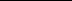 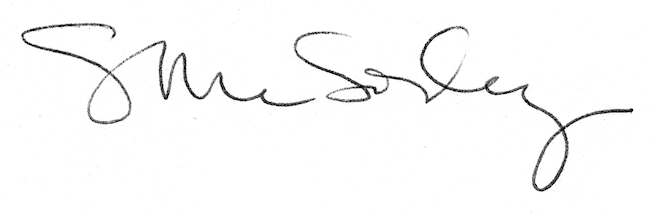 